* T: Teorik; U: Uygulama; K: Kredi; AKTS: Avrupa Kredi Transfer Sistemi; DT: Ders türü; Z: Zorunlu; S: SeçmeliT.C.SAĞLIK BİLİMLERİ ÜNİVERSİTESİ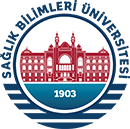 SAĞLIK BİLİMLERİ ENSTİTÜSÜ…. ANABİLİM DALIDOKTORA PROGRAMI ZORUNLU ve SEÇMELİ DERS LİSTESİI. YIL I. DÖNEM I. YIL I. DÖNEM I. YIL I. DÖNEM I. YIL I. DÖNEM I. YIL I. DÖNEM I. YIL I. DÖNEM I. YIL I. DÖNEM KoduZorunlu DerslerTUKAKTSDTKoduSeçmeli DerslerTUKAKTSDTI. YIL II. DÖNEM I. YIL II. DÖNEM I. YIL II. DÖNEM I. YIL II. DÖNEM I. YIL II. DÖNEM I. YIL II. DÖNEM I. YIL II. DÖNEM KoduZorunlu DerslerTUKAKTSDTKoduSeçmeli DerslerTUKAKTSDTII. YIL III. DÖNEM II. YIL III. DÖNEM II. YIL III. DÖNEM II. YIL III. DÖNEM II. YIL III. DÖNEM II. YIL III. DÖNEM II. YIL III. DÖNEM KoduZorunlu DerslerTUKAKTSDTKoduSeçmeli DerslerTUKAKTSDTII. YIL IV. DÖNEM II. YIL IV. DÖNEM II. YIL IV. DÖNEM II. YIL IV. DÖNEM II. YIL IV. DÖNEM II. YIL IV. DÖNEM II. YIL IV. DÖNEM KoduZorunlu DerslerTUKAKTSDTKoduSeçmeli DerslerTUKAKTSDT